Naufrage ou pas naufrageDéroulement et description de la séance :Trace écrite attendue :Compte rendu de la démarche mise en œuvre pour répondre à la problématique avec calculs posés, justifications et conclusion. 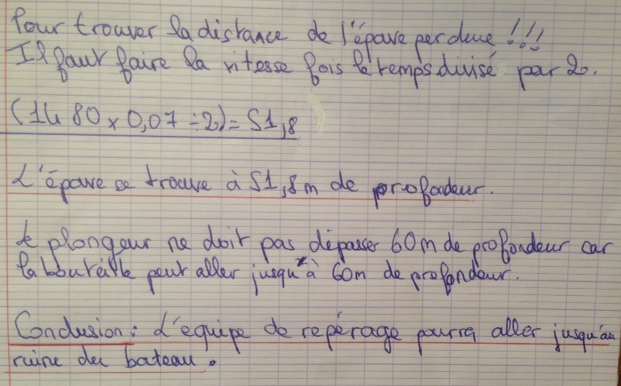 Cycle : Cycle 4Thème et Attendu de fin de cycle : * Thème : Des signaux pour observer et communiquer* Attendus de fin de cycle : - caractériser différents types de signaux- utiliser les propriétés de ces signauxDomaines du socle travaillés :Domaine 1 : Les langages pour penser et communiquerDomaine 2 : Des méthodes et outils pour apprendreDomaine 4 : Pratiquer des démarches scientifiquesConnaissances et compétences associées :Domaine 1 : - Lire et comprendre l’écrit- EcrireDomaine 2 : - Organiser son travail personnel- Coopérer et réaliser des projetsDomaine 4 : - Mener une démarche scientifique, résoudre un problèmeConcepts travaillés : la propagation des ondes sonoresDescriptif : Dans cette activité, les élèves devront :- Planifier les étapes et les tâches pour la réalisation d’une production- Définir et respecter une organisation et un partage des tâches dans le cadre d’un travail de groupe.Pour cela, les élèves devront acquérir les connaissances et compétences suivantes :- relier la distance parcourue par un son à la durée de propagation- comprendre que l’utilisation du son permet d’émettre, de transporter un signal donc une information.Prérequis : Savoir lire et comprendre un tableau de donnéesDurée indicative : 1 heurePhaseDuréeActivité des élèvesActivité du professeurAppropriation Échanges Par groupe : * Les élèves donnent leur point de vue et se mettent d’accord sur le travail à réaliser.* Ils réalisent leurs calculs* Ils rédigent leur compte renduPrésentation de l’activité au vidéoprojecteur.Le professeur demande aux élèves de réfléchir à la situation présentéeAu bout de 10 minutes : Reformulation du problème posé : Déterminer la profondeur à laquelle se situe l’épaveLe professeur passe dans les groupes pour vérifier l’avancée de la réflexion.Le professeur propose éventuellement des jokers aux groupes les plus en difficulté.Joker 1 : Vitesse = distance / tempsJoker 2 : Attention : la distance correspond à un aller-retourJoker 3 (pour la version avec écran) : Pour la détermination du temps, il faut utiliser l’écran.